.Step Lock Step Brush-Step lock step Brush.Zig Zag Fwd- Back- Back -BackVine Rt 2 3 4 Rock Rec CrossVine Lt-2-3-4-Rock Rec Cross¼ Monterey-2-3-4-Jazz box-2-3-4.¼ Monterey-2-3-4-Jazz Box-2-3-4No Tags No RestartsGood Times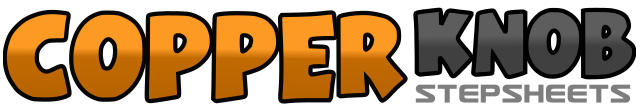 .......Count:48Wall:2Level:Improver.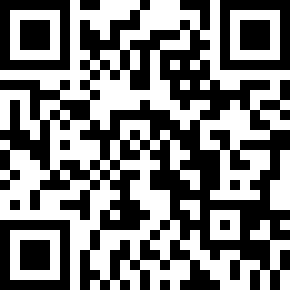 Choreographer:John Sandham (ES) - May 2020John Sandham (ES) - May 2020John Sandham (ES) - May 2020John Sandham (ES) - May 2020John Sandham (ES) - May 2020.Music:Here for a Good Time - George StraitHere for a Good Time - George StraitHere for a Good Time - George StraitHere for a Good Time - George StraitHere for a Good Time - George Strait........1-4Rt step Dia Fwd-slide Lt Behind Rt-Step Dia Fwd-Brush5-8Lt Step Dia Fwd-Slide Rt up to Lt-Lt Step Dia Fwd-Brush1-2Step Rt Dia fwd-Touch Lt (clap)3-4Step Lt Dia Bk- Touch Rt (clap)5-6Step Rt Dia Bk-Touch Lt (clap)7-8Step Lt Dia Bk-Touch Rt (clap)1-8Vine Rt-2-3-4-Rock Rt side-Recover on Lt- Cross Rt over Lt.1-8Vine Lt-2-3-4-Rock Lt side-Recover on Rt-Cross Lt over Rt.1-2Touch Rt to side-¼ turn Rt on both feet.3-4Touch Rt to side-Touch Rt next to Lt.5-8Cross Rt-Lt Back-Rt side-Lt together.1-8Repeat all 8 counts in last section above